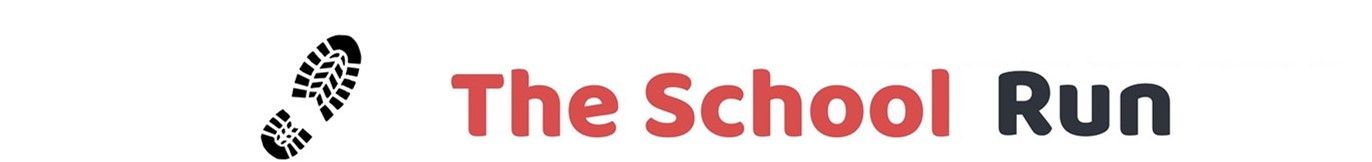 RUN A MARATHON CHALLENGE 2023Registration FormContact Name ___________________________________________________________________________School Name ____________________________________________________________________________Address ________________________________________________________________________________Post Code ______________________________________________________________________________Telephone Number_______________________________________________________________________Email Address ______________________________    Date(s) of Challenge _________________________Email Address of Finance Officer _____________________________________________The cost per child is £2.20 +VAT and includes:A high quality 50mm medal with ribbon. Text on medal – Marathon Challenge 2023 with your school name on or text of your choice. Colour of your choice.A personalised certificate to download at the end of the challenge.A tracking document to record distances. We are happy to populate this with names if you wish or can provide with a paper copy to print out and the children record their distance on.A template letter to send home to parents informing them about the challenge.I would like to enter _________ children into the School Run 2023 Marathon Challenge at a cost of £2.20 +VAT per child. ( plus postage and packaging costs)Colour of background, text and ribbon: ____________________________________________Text on medal: _________________________________________Date that medals are required:_____________________________________________________Purchase Order Number (if applicable) ____________________________________________________Name _________________________________		Signed ________________________________Position ________________________________		Date _________________________________The School Run 2022 – A trading name of the Primary Resource Centresupport@ukschoolrun.com